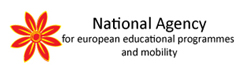 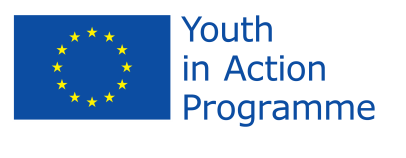 International contact making seminar12 December -14 December – 2012, Skopje, MacedoniaAPPLICATION FORMPERSONAL DATAPRIVATE ADDRESSINDIVIDUAL BACKROUND AND MOTIVATIONSince when have you been involved in youth work?What is your level of knowledge in the Youth in Action Programme? (low, medium, high)Have you participated in any other activities within the Youth in Action Programme? If yes, please specify:Please describe you personal motivation to attend this activity:Please describe how you can contribute to this activity:LANGUAGE PROFICIENCY:Please indicate your level of spoken EnglishINFORMATION ABOUT THE SENDING ORGANIZATIONType of your organisationLevel of activities of your organisationWhat are the objectives of your organisation?What are the main activities of your organisation?What is the main target group of your organisation's activities?Travel informations will be requested additionally upon final selection of participantsDisclaimerI herewith  commit myself to participate in the whole process of this activity, including prior preparation.I am aware that obtaining a health and a full travel insurance is my own responsibility and at my own expense. I understand that the information I provided on my special needs does not remove your own responsibility on my health.I authorise National Agencies, SALTO Resource Centres and the European Commission to publish, in whatever form and by whatever medium, including the Internet, my correspondence address and pictures taken at the course.I agree with the conditions above:Yes      No Confimation on the organisations awareness and willingness to participate in this activityI herewith confirm that I have informed the person responsible of my organisation about my application to this contact-making seminar. I as well confirm, that I have support of my organisation for my application, and that I have obtained permission to be released from my usual duties to take part in this activity.I agree with the conditions above:Yes        No Please return this form before 21 st November 2012 by e-mail to National Agency for European Education Programme and Mobility in Macedonia. E-mail:   youth@na.org.mk First name:	Family name:Date of birth:Nationality:Gender:Female     Male  City:Street:Postal code:Country:Tel:E –mail:SPECIAL NEEDS OF REQUIREMENTS (Dietary restrictions, vegetarian, health, disabilities, etc..)Full name of the sending organizationAddress of the sending organizationTelephoneE – mail / Web site Responsibilities in the organization  governmental  non-governmental  other  local  regional  national  international